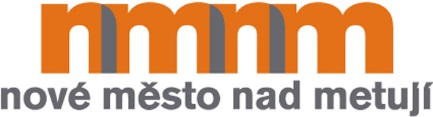 Žádost o vyjádření Nového Města nad Metují, jako vlastníka pozemku *)stavební parcela č. 				katastrální území*)pozemková parcela č. 				katastrální území	*)k žádosti o povolení zvláštního užívání podle zákon č. 13/1997 Sb., o pozemních komunikacích v platném znění, pro Městský úřad Nové Město nad Metují Odbor správní, oddělení dopravy a silničního hospodářství *)k žádosti o povolení připojení sousední nemovitosti k místní komunikace podle zákon č. 13/1997 Sb., o pozemních komunikacích v platném znění, pro Městský úřad Nové Město nad Metují Odbor správní, oddělení dopravy a silničního hospodářství*)k žádosti o územní souhlas dle zákona č. 183/2006, o územním plánování a stavebním řádu v platném znění pro Městský úřad Nové Město nad Metují, Odbor výstavby a regionálního rozvoje *)k žádosti o závazné stanovisko dle zákona č. 20/1987, o státní památkové péči, v platném znění pro Městský úřad Nové Město nad Metují, Odbor výstavby a regionálního rozvoje, Státní památková péče Stručný popis: Další přílohy:Termín od - do:Přílohy: snímek mapy se zákresem rozsahu, včetně uvedení délky a šířky v metrech a výpočtu plochy v m2Žadatel(-é) souhlasí se zveřejněním svých osobních údajů v souvislosti s projednávanou věcí podle zákona č. 110/2019 Sb., ochraně osobních údajů, v platném znění.Byl(a) jsem poučen(a) o účelu zpracování svých osobních údajů a seznámen(a) s konkrétními podmínkami, jimiž se zpracování řídí.Detailní informace o zpracování osobních údajů jsou dostupné na adrese: http://www.novemestonm.cz/obcan/poskytovani-informaci/gdpr-1/*)Nehodící se škrtněte!ŽadatelJméno a příjmení / názevBydliště / sídloDatum narození / IČOE-mail, telefon, mobilVDnePodpis 